Schizophrenia Society of Canada(SSC) since 1979Serving more than justSchizophrenia!VisionTo improve the quality of life and to promote a dignified, non-discriminatory quality of life for those affected by mental illness and addiction; using education and support programs.The Schizophrenia Society of New Brunswick- (SSNB) is a non-profit community-based organization that was first developed in 1986 as a family support group under the name “Family and Friends” and joined SSC in 1994.SSNB was incorporated in 1993SSNB PROGRAMS & SERVICESCare-Giver Support Group is an informal on-going support group available to the families and primary caregivers of those affected with a long-term mental illness or addiction. Strengthening Families Together is a 6-10 session family education course for families/caregivers and friends of those coping with mental illness/addiction.J. Dean McAllister Memorial Bursary is awarded annually to a high school graduate pursuing a career in one of the selected social sciences. Applications must be received prior to May 25.ACHIEVES literacy and Numeracy is an educational program specifically tailored for persons who have experienced a mental health/addiction disorder and are now coping well enough to try a new challenge through learning skills or upgrading skills lost through trauma.ACHIEVES Employment Skills is a valuable tool in teaching employment skills to those recovering from a mental illness/addiction. Our mission is to provide support and training in the participants journey to gaining meaningful employment and achieving self-sufficiency.Your Recovery Journey is a valuable resource for those affected by metal illness who are looking for helpful tools to assist them in their recovery. Recovery is a practical concept it works in real life, with real people… (Michael Kirby Chair Mental Health Commission of Canada)Anxiety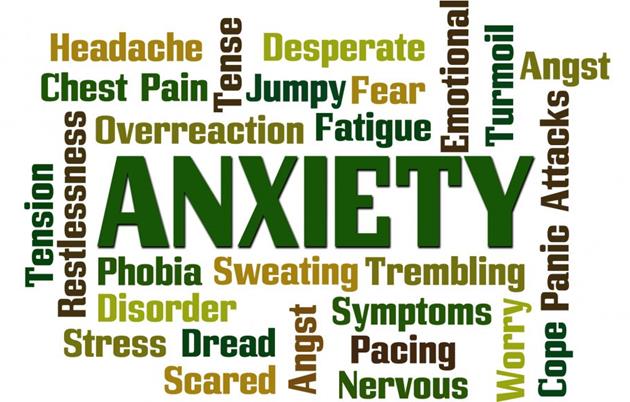 A Reason to HopeThe Means to Cope!Schizophrenia Society of New BrunswickTel: (506) 622-1595Email: ssnbmiramichi@gmail.comCommon Symptoms of AnxietyFeeling nervous, restless or tenseHaving a sense of impending danger, panic or doomHaving an increased heart rateBreathing rapidly (hyperventilation)SweatingTremblingFeeling weak or tiredTrouble concentrating or thinking about anything other than the present worryHaving trouble sleepingExperiencing gastrointestinal (GI) problemsHaving difficulty controlling worryHaving the urge to avoid things that trigger anxietyThere Is HopeWith early diagnosis, intervention and          treatment, people can recover and lead fulfilling lives. Employment strategies, as well as, local support groups are availableTypes of AnxietySpecific phobia (fear of flying…)Generalized anxietyPanic disorder (Recurrent, unexpected panic attacks) flashbacksAgoraphobia (Fear of panic attack in public, where escape is difficult)Social phobiaObsessive compulsive disorder (Obsessions and compulsions)Causes of AnxietyThe causes of anxiety disorders aren't fully understood. Life experiences such as traumatic events appear to trigger anxiety disorders in people who are already prone to anxiety. Inherited traits also can be a factor.Medical causesExamples of medical problems that can be linked to anxiety include:Heart diseaseDiabetesThyroid problems, such as hyperthyroidismRespiratory disorders, such as chronic obstructive pulmonary disease (COPD) and asthmaDrug misuse or withdrawalWithdrawal from alcohol, anti-anxiety medications (benzodiazepines) or other medicationsChronic pain or irritable bowel syndromeRare tumors that produce certain fight-or-flight hormonesSometimes anxiety can be a side effect of certain medications.Did you know?Anxiety disorders can start at any age, but they often begin with “shy” children and teens or in early adulthood. They can also be triggered by a series of traumatic events.Anxiety disorders in some individuals may lead to diagnosable mental health disorders- i.e. depressive mood disorder, substance abuse, or personality disorderWomen are 16% more likely to experience anxiety than men.Anxiety varies in severity and can range for a mild uneasiness to a panic attack. It can last for minutes, days, months, or even a lifetime.Some people develop ways of reducing their anxiety that cause more problems. For example, people with phobias avoid anxiety-provoking situations. This avoidance reduces the anxiety in the short term, but long term can restrict education, work, recreation and social activities